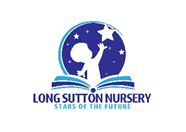 APPLICATION FOR A PLACE AT LONG SUTTON NURSERYPLEASE COMPLETE BOTH SIDES OF THIS FORM AND RETURN TO THE SCHOOL OFFICE WITH A COPY OF YOUR CHILD’S BIRTH CERTIFICATEPupil Details:Surname					……………………………………………………………………………………………………Legal Surname (if different from above) 		……………………………………………………………………………………………………Forename					……………………………………………………………………………………………………Middle name (s)					……………………………………………………………………………………………………Date of Birth					……………………………………………………………………………………………………Gender						…………………………………………………………............................................Parent Details:Parent/Guardian 1:			Title 	…………………….Surname					…………………………………………………....................................................Forename (s)					……………………………………………………………………………………………………Email						…………………………………………………………………………………………………..Address 						……………………………………………………………………………………………………Postcode					……………………..Phone Number					……………………..Parent/Guardian 2:			Title 	……………………..Surname					……………………………………………………………………………………………………Forename(s)					……………………………………………………………………………………………………Address (if different from above) 			……………………………………………………………………………………………………Postcode					…………………….. Email						……………………………………………………………………………………………………Doctor’s Name  					……………………………………………………………………………………………………Surgery   					……………………………………………………………………………………………………Surgery Number					……………………………………………………………………………………………………The Department for Education and Skills requires Local Education Authorities to collect statistical data about pupils in its schools.  It would be helpful therefore, if you could complete and sign the following.  It should be remembered that parents are not obliged to give this information.Ethnic Origin (Tick one box only)WHITE			MIXED/DUAL BACKGROUND		BLACK OR BLACK BRITISH British 			 Asian and Any Other Ethnic Group 		 Black/Black British – African English 			 Asian and Black 				 Other Black African  Scottish 		 Black and Any Other Ethnic Group 		 Black/Black British – Caribbean  Welsh			 Black and Chinese 				 Black/Black British – Any Other  Other White British 	 Chinese and Any Other Ethnic Group		 Black European  Irish 			 Mixed – White and Asian 			 Black North American Traveller of Irish Heritage 	 Mixed – White and Black African 		 Other Black   Albanian 		 Mixed – White and Black Caribbean  Bosnian-Herzegovnian 	 Mixed – White and Indian 			ANY OTHER ETHNIC GROUP Croatian 		 Mixed – White and Pakistani Greek/Greek Cypriot 	 White and Any Other Ethnic Group	 	 Arghan  Italian 			 White and Chinese 			 Arab Kosovan		 Other Mixed Background			 Egyptian Portuguese							 Filipino Roma/Roma Gypsy	ASIAN OR ASIAN BRITISH			 Iranian Serbian								 Iraqi Turkish/Turkish Cypriot	 African Asian				 Japanese White Eastern European	 Asian/Asian British – Bangladeshi		 Korean White Western European	 Asian/Asian British – Indian			 Kurdish White – Any Other 	 Asian/Asian British – Pakistani		 Latin AmericanBackground		 Asian/Asian British – Any Other		 LebaneseCHINESE			 Kashmiri Pakistani				 Libyan			 Kashmiri Other				 Malay Chinese			 Mirpuri Pakistani				 Moroccan Hong Kong Chinese	 Other Pakistani				 Polynesian Malaysian Chinese		 Nepali					 Thai Singaporean Chinese	 Sinhalese				 Vietnamese Taiwanese		 Sri Lankan Tamil				 Yemeni Other Chinese		 Other Asian				 Any Other Ethnic GroupParent/Pupil Preferred Not to Say	 	This information will be provided by      Parent/Guardian       Pupil Nationality (tick one box only):Language Spoken at Home (A) & Mother Tongue (B):		     A          B                                          A          B                                         A          BReligion (tick one box only):NB.  This information may be computerised and used for administrative purposes.  All personal information which is computerised is protected under the data protection act.  Any information you provide will be used solely to compile statistics on the school careers and experiences of pupils from different backgrounds, to help ensure that all pupils have the opportunity to fulfil their potential.  These statistics will not allow individual pupils to be identified.  From time to time the information will be passed on to the Local Education Authority (LEA) and the Department for Education and Skills (DES) to contribute to local and national statistics.  The information will be passed on to future schools, to save it having to be asked for again.PRINT NAME …………………………………….  SIGNED …………………………………………..(Parent/Guardian)                                                     United Kingdom                       IrelandSouth AfricaBangladesh                                           Nigeria                                United States                          China                                                PakistanZimbabweIndiaPortugalOther specify)EnglishGujeratiUrduBengaliHindiPortugueseCantoneseItalianOther Language (please specify)GreekPanjabiBuddhistHinduMuslimOther ReligionChristianJewishSikhNo Religion